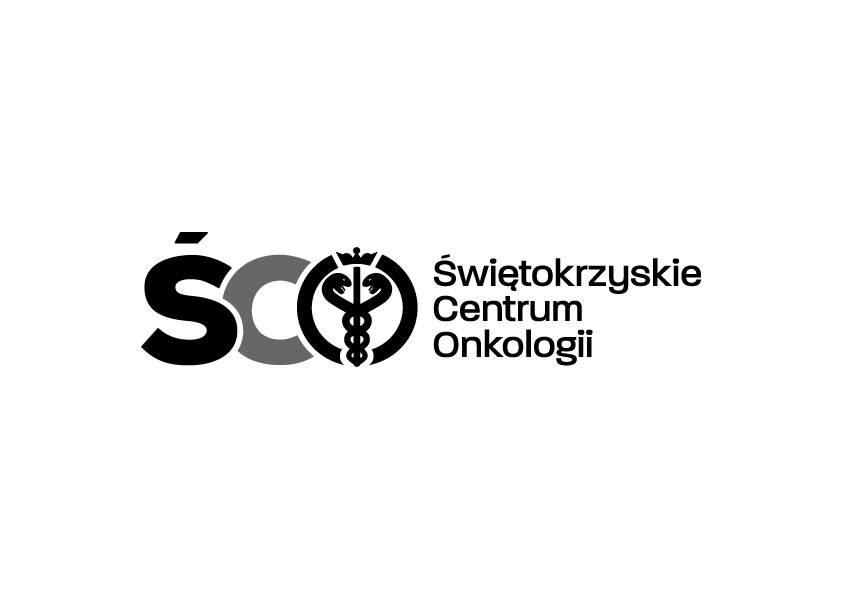 Adres: ul. Artwińskiego 3C, 25-734 Kielce  Sekcja Zamówień Publicznychtel.: (0-41) 36-74-474   fax.: (0-41) 36-74-071strona www: http://www.onkol.kielce.pl/ Email:zampubl@onkol.kielce.plKielce  dn. 13.12.2019 r.AZP  109/19	          	 			DO WSZYSTKICH ZAINTERESOWANYCHDyrekcja Świętokrzyskiego Centrum Onkologii Kielcach  informuje, iż podjęła decyzję o zakupie wraz z dostawą systemu antyspamowego i wdrożeniem w firmie:ncNETcom Sp. z o.o., ul. Domaniówka 1 lok. B, 25-413 Kielceza cenę brutto:  30 075,96  zł.									           Z poważaniemZ-ca Dyr. Ds. Finansowo-Administracyjnych mgr Teresa Czernecka